NORMAS COMPLEMENTARES da FALE ao Edital PROGRAD Nº02/2022SELEÇÃO DE MONITORIA para o semestre 2021.2 (ano de 2022) da FALE/UFALA Direção da Faculdade de Letras,  no uso de suas atribuições definidas no Regimento Geral da UFAL, e complementando o Edital Conjunto PROGRAD/PROEST Nº01/2021, e a Resolução n o 55/2008- CONSUNI/UFAL de 10/11/2008, torna público o Edital Seleção de Monitoria para o semestre 2021.2 (ano 2022). A Seleção dos monitores e as atividades de monitoria poderão ser realizadas na modalidade on-line, presencial ou híbrida a depender do colegiado de cada curso e do Conselho da respectiva Unidade Acadêmica ou Campus.DAS VAGASSerão selecionados estudantes para monitoria on-line COM e SEM BOLSA para o semestre 2021.2.1.2. A FALE recebeu um total de três bolsas para a presente seleção, sendo internamente distribuidas da seguinte forma: uma bolsa para o curso de Português, outra bolsa para o curso de Libras e outra bolsa para o curso de Inglês. O número de vagas, a relação das disciplinas e a previsão de bolsas de monitoria estão definidos no Quadro 1, em anexo. Sobre os requisitos para concorrer à monitoria, ler item 4 deste documento. DAS INSCRIÇÕESAs inscrições dos candidatos serão realizadas no período de 21 e 22 de março de 2022, através do link https://docs.google.com/forms/d/e/1FAIpQLSf6Cn8uDsyB5WTYr9IAhIGARY4qfRwSLp3lTCvtaA0hDeenfA/viewform?usp=sf_link  disponibilizado no meio de comunicação digital oficial da FALE, bem como em outras mídias digitais.No ato da inscrição, o candidato deverá responder às perguntas do formulário e anexar cópia dos seguintes documentos: I - comprovante de matrícula; e II - histórico escolar, onde conste: a) nota da disciplina/área do conhecimento em que pretende ser monitor; e b) coeficiente de rendimento do semestre anterior.Datas – cronograma da seleção21/03 e 22/03: inscrição pelo formulário digital23/03 a 30/03: a) deferimento de inscrição pelo professor-orientador e b) seleção realizada pelo professor-orientador (importante que nessa etapa – 2.3 item “a” e item “b” a responsabilidade é inteiramente do professor-orientador da disciplina da moitoria)31/03: data limite para que todos os professores-orientadores enviem os documentos à coordenação de monitoria local (anexo II; anexo IV – se a vaga for COM BOLSA; anexo V – se a vaga for SEM BOLSA e  mapa de apuração) DA SELEÇÃOA Seleção dos candidatos inscritos, que será toda feita de forma on line, levará em conta a nota na disciplina pré-requisito (peso 3), o coeficiente de rendimento (peso 2) e a entrevista (peso 5), e também levará em conta as respostas do questionário de inscrição (sem peso). A banca irá homologar as inscrições e comunicar aos candidatos o link da sala de webconferência onde será realizada a entrevista on-line. Essa entrevista poderá ser realizada por meio escrito (o professor-orientador da disciplina deverá comunicar o formato aos candidatos por email). A divulgação das datas, horários e composição dos membros da banca são de responsabilidade do presidente da banca;  essas informações podem ser modificadas desde que comunicadas aos inscritos, quando da homologação das inscrições.O resultado será divulgado pela banca examinadora de cada disciplina.DOS REQUISITOS PARA SE CANDIDATAR A MONITOR ON-LINE.- Ser discente regularmente matriculado em curso de graduação da UFAL;- Ter sido aprovado na disciplina/área do conhecimento em que pretende ser monitor on- line, com no mínimo média 7 (sete); (Se for eletiva, será levado em conta a nota da área de conhecimento)- Ser aprovado no processo seletivo para a monitoria on-line com, no mínimo, média 7 (sete);- Dispor de 12 (doze) horas semanais para as atividades de monitoria on-line;– Ter conhecimento e/ou habilidades com as tecnologias digitais de informação e comunicação.– Cada candidato apenas poderá concorrer a uma bolsa 6.DA VALIDADE DO PROCESSO SELETIVO6.1 Os monitores admitidos neste processo seletivo deverão exercer suas funções de 01/04/2022 até o término do semestre 2021.2 ANEXO IQuadro 1Maceió, 01 de outubro de 2021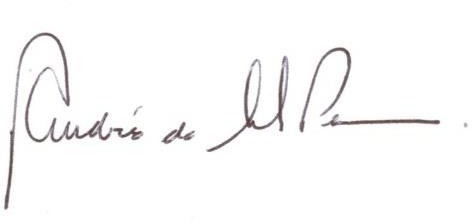 PortuguêsPortuguêsPortuguêsPortuguêsPortuguêsDocentesVaga com bolsaemailSem bolsaPré-requisitosLeitura e Produção de Textos 1 – LPT1Cris Felipetocristinafelipeto@fale.ufal.br1 vagaX Ver item 4 das Normas ComplementaresLeitura e Produção de Textos – LPT2Fabiana Oliveira1 vagaXfabianaoliveira.fale@gmail.comVer item 4 das Normas ComplementaresTeoria Literária 1 –Roberto Sarmentorobsarmentolima@gmail.com1 vagaX Ver item 4 das Normas ComplementaresLeitura e produção de textos 2 – LPT 2  Lúcia de Fátima Santoslfatima.ufal@gmail.com1 vaga XVer item 4 das Normas ComplementaresLeitura e produção de textos na sala de aulaLúcia de Fátima Santoslfatima.ufal@gmail.com1 vagaX Ver item 4 das Normas ComplementaresAnálise do DiscursoHelson Sobrinho helsonf@gmail.com1 vagaXVer item 4 das Normas ComplementaresLiteratura de Língua Portuguesa  1Murilo Alvesmurilo.alves@fale.ufal.br1 vagaX Ver item 4 das Normas ComplementaresLiteratura de Língua Portuguesa  2Murilo Alvesmurilo.alves@fale.ufal.br1 vagaXVer item 4 das Normas ComplementaresTeoria da Literatura 2Ana Clara Medeirosana.medeiros@fale.ufal.br1 vagaX Ver item 4 das Normas ComplementaresLiteratura de Língua Portuguesa 4Maria Gabriela Costamgabrielacosta@uol.com.b1 vagaXVer item 4 das Normas ComplementaresInglêsInglêsInglêsInglêsInglêsInglês 4Rosycléa Dantas1 vagaXrosyclea.dantas.silva@fale.ufal.brVer item 4 das Normas ComplementaresLIBRASLIBRASLIBRASLIBRASLIBRASIntrodução aos estudos linguísticos Edineide dos Santos Silva1 vagaXedineide.silva@fale.ufal.brVer item 4 Ver item 4 das Normas Introdução aos estudos linguísticos Edineide dos Santos Silvaedineide.silva@fale.ufal.br1 vagaXVer item 4 Ver item 4 das Normas 